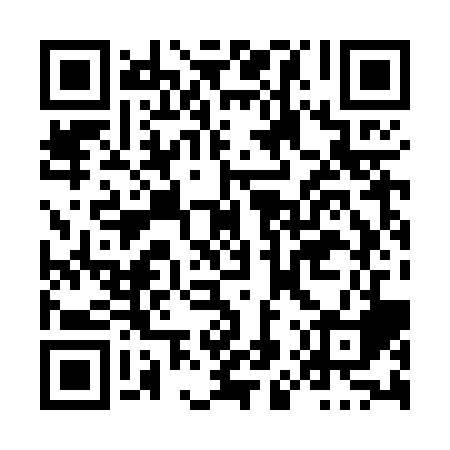 Ramadan times for Halifax, Nova Scotia, CanadaMon 11 Mar 2024 - Wed 10 Apr 2024High Latitude Method: Angle Based RulePrayer Calculation Method: Islamic Society of North AmericaAsar Calculation Method: HanafiPrayer times provided by https://www.salahtimes.comDateDayFajrSuhurSunriseDhuhrAsrIftarMaghribIsha11Mon6:136:137:331:245:277:167:168:3612Tue6:116:117:311:245:287:177:178:3713Wed6:106:107:291:245:297:197:198:3914Thu6:086:087:281:235:307:207:208:4015Fri6:066:067:261:235:317:217:218:4116Sat6:046:047:241:235:327:227:228:4317Sun6:026:027:221:235:337:247:248:4418Mon6:006:007:201:225:347:257:258:4519Tue5:585:587:181:225:357:267:268:4720Wed5:565:567:171:225:367:277:278:4821Thu5:545:547:151:215:377:297:298:5022Fri5:525:527:131:215:387:307:308:5123Sat5:505:507:111:215:397:317:318:5224Sun5:485:487:091:205:407:337:338:5425Mon5:465:467:071:205:417:347:348:5526Tue5:445:447:051:205:427:357:358:5727Wed5:425:427:041:205:437:367:368:5828Thu5:405:407:021:195:447:387:389:0029Fri5:385:387:001:195:457:397:399:0130Sat5:365:366:581:195:467:407:409:0231Sun5:345:346:561:185:477:417:419:041Mon5:325:326:541:185:487:437:439:052Tue5:305:306:521:185:487:447:449:073Wed5:285:286:511:175:497:457:459:084Thu5:255:256:491:175:507:467:469:105Fri5:235:236:471:175:517:487:489:116Sat5:215:216:451:175:527:497:499:137Sun5:195:196:431:165:537:507:509:148Mon5:175:176:421:165:547:517:519:169Tue5:155:156:401:165:547:527:529:1710Wed5:135:136:381:165:557:547:549:19